Eco Committee  Meeting ScheduleTerm 2 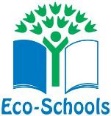 Wednesday 26th JanuaryTuesday 22nd February We are reporting to the Board of Governors about our Eco Work. Presentation will take place in the assembly hall.   Time to be confirmed. Wednesday 23rd March Wednesday 13th April  Meetings take place 3pm- 4pm in P3 classroom. 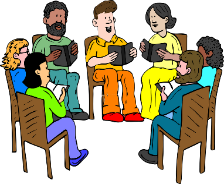 